16MP LightHunter 180° OmniView Network Camera IPC8544EA-KM-I1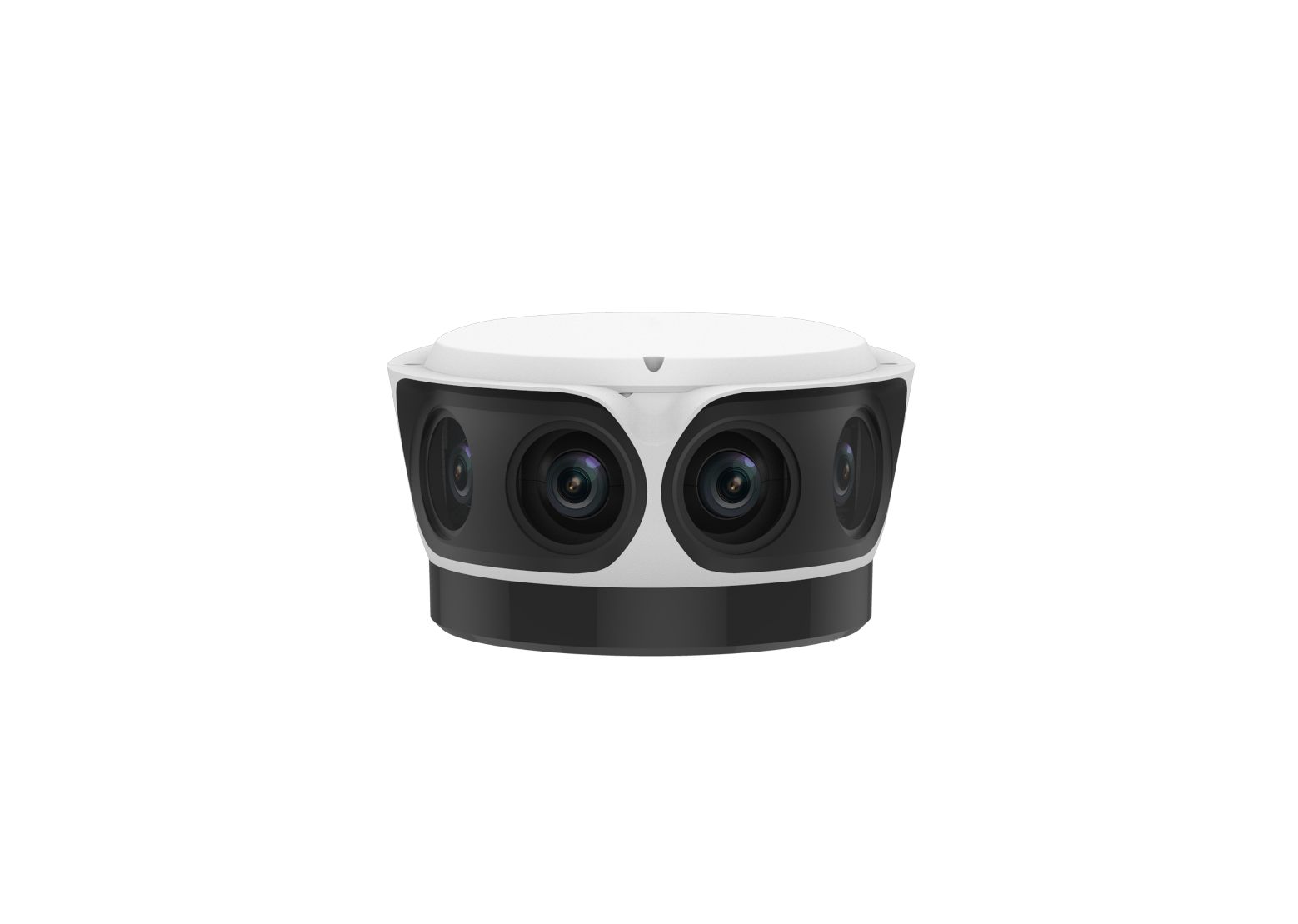 Key Features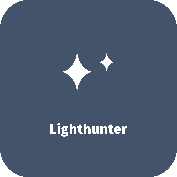 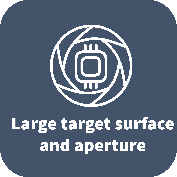 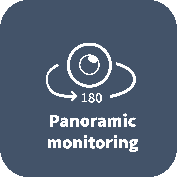 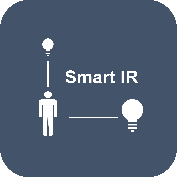 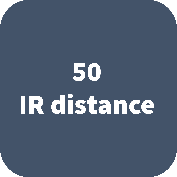 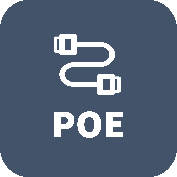 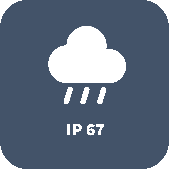 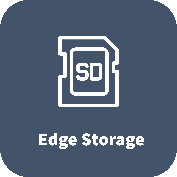 High quality image with 16MP, 1/1.8’’ CMOS sensor4800*2688@30fps in the main stream offers 180° panoramic view, and 16:9 ratio can better fit the screenSmart IR, up to 50m (164 ft) IR distanceBuilt-in fan, allows dissipating heat and eliminating the mist of windowUltra 265,H.265, H.264, MJPEG 2D/3D DNR (Digital Noise Reduction)AC24V, DC24V or PoE(IEEE 802.3at) power supplyMicro SD, up to 256 GBAlarm 2 in and 1 out, Audio 1 in and 1 outIP67 ingress protectionSpecificationsDimensions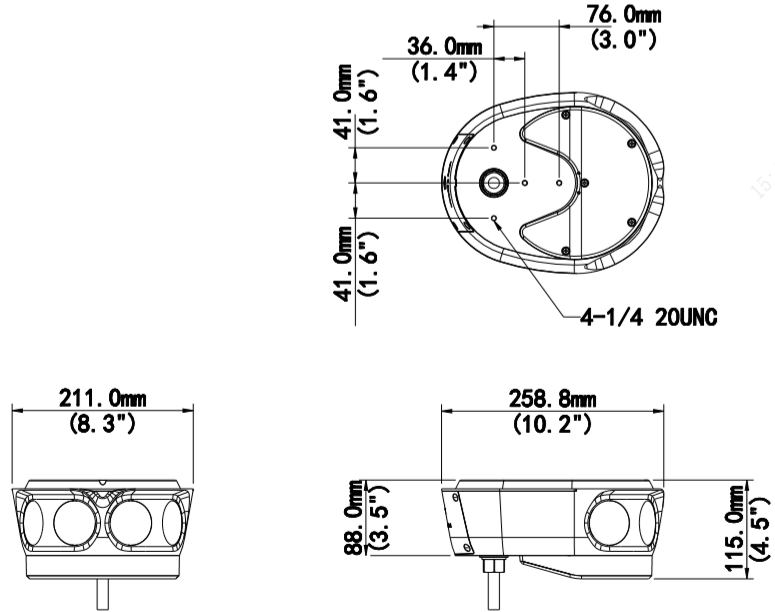 AccessoriesTR-WE45-D-IN                 TR-JB07-D-IN                 TR-CM06-C-IN             TR-UV06-C-IN         Wall Mount                    Junction Box                Pendant mount            2D Bracket Mount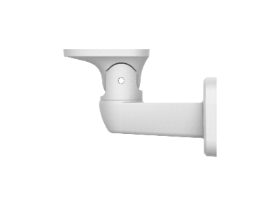 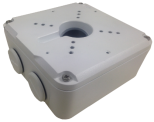 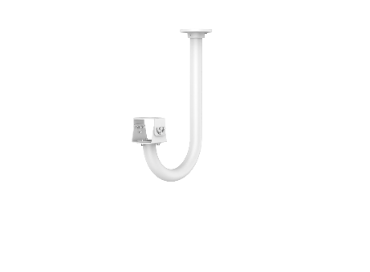 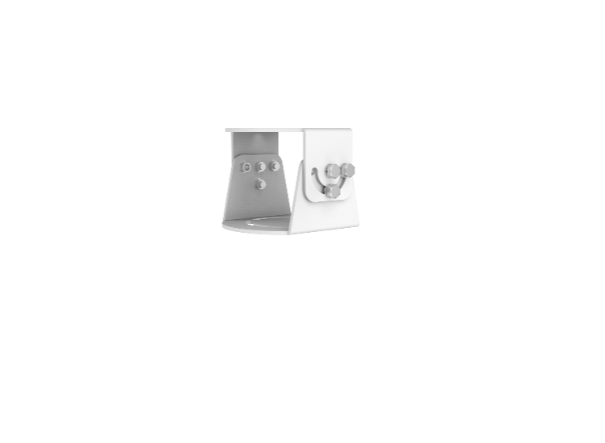 TR-UP06-IN             TR-UP06-B-INPole Mount              Pole Mount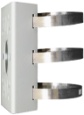 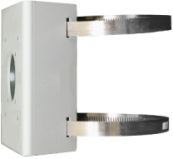 Zhejiang Uniview Technologies Co., Ltd.Building No.10, Wanlun Science Park, Jiangling Road 88, Binjiang District, Hangzhou, Zhejiang, China (310051)Email: overseasbusiness@uniview.com; globalsupport@uniview.comhttp://www.uniview.com©2023 Zhejiang Uniview Technologies Co., Ltd. All rights reserved.*Product specifications and availability are subject to change without noticeIPC8544EA-KM-I1IPC8544EA-KM-I1IPC8544EA-KM-I1IPC8544EA-KM-I1IPC8544EA-KM-I1CameraSensor1/1.8" progressive scan, 4.0 megapixel, CMOS1/1.8" progressive scan, 4.0 megapixel, CMOS1/1.8" progressive scan, 4.0 megapixel, CMOS1/1.8" progressive scan, 4.0 megapixel, CMOS1/1.8" progressive scan, 4.0 megapixel, CMOSMin. IlluminationColour: 0.001lux (F1.6,AGC ON)0lux with IRColour: 0.001lux (F1.6,AGC ON)0lux with IRColour: 0.001lux (F1.6,AGC ON)0lux with IRColour: 0.001lux (F1.6,AGC ON)0lux with IRColour: 0.001lux (F1.6,AGC ON)0lux with IRDay/NightIR-cut filter with auto switch (ICR)IR-cut filter with auto switch (ICR)IR-cut filter with auto switch (ICR)IR-cut filter with auto switch (ICR)IR-cut filter with auto switch (ICR)ShutterAuto/Manual, shutter time: 1 s ~ 1/100000 sAuto/Manual, shutter time: 1 s ~ 1/100000 sAuto/Manual, shutter time: 1 s ~ 1/100000 sAuto/Manual, shutter time: 1 s ~ 1/100000 sAuto/Manual, shutter time: 1 s ~ 1/100000 sWDRDigital WDRDigital WDRDigital WDRDigital WDRDigital WDRS/N>56dB>56dB>56dB>56dB>56dBLensLensLensLensLensLensLens4×2.8mm lens4×2.8mm lens4×2.8mm lens4×2.8mm lens4×2.8mm lensIrisF1.6F1.6F1.6F1.6F1.6Field of View (H)180°180°180°180°180°Field of View (V)90°90°90°90°90°Field of View (D)221.4°221.4°221.4°221.4°221.4°DORIDORIDORIDORIDORIDORIDORI DistanceLens (mm)Detect (m)Observe (m)Recognize (m)Identify (m)DORI Distance2.863.0(206.7ft)25.2(82.7ft)12.6(41.3ft)6.3(20.7ft)IlluminatorIlluminatorIlluminatorIlluminatorIlluminatorIlluminatorIR RangeUp to 50m (164ft) IR rangeUp to 50m (164ft) IR rangeUp to 50m (164ft) IR rangeUp to 50m (164ft) IR rangeUp to 50m (164ft) IR rangeWavelength850nm850nm850nm850nm850nmIR On/Off ControlAuto/ManualAuto/ManualAuto/ManualAuto/ManualAuto/ManualVideoVideoVideoVideoVideoVideoVideo CompressionUltra 265, H.265, H.264, MJPEGUltra 265, H.265, H.264, MJPEGUltra 265, H.265, H.264, MJPEGUltra 265, H.265, H.264, MJPEGUltra 265, H.265, H.264, MJPEGFrame RateMain Stream: 4800×2688:Max. 30 fps; Sub Stream: 2688×1520:Max. 30 fps; Third Stream: 1280×720: Max. 30 fps;Main Stream: 4800×2688:Max. 30 fps; Sub Stream: 2688×1520:Max. 30 fps; Third Stream: 1280×720: Max. 30 fps;Main Stream: 4800×2688:Max. 30 fps; Sub Stream: 2688×1520:Max. 30 fps; Third Stream: 1280×720: Max. 30 fps;Main Stream: 4800×2688:Max. 30 fps; Sub Stream: 2688×1520:Max. 30 fps; Third Stream: 1280×720: Max. 30 fps;Main Stream: 4800×2688:Max. 30 fps; Sub Stream: 2688×1520:Max. 30 fps; Third Stream: 1280×720: Max. 30 fps;Video Bit Rate128 Kbps~16 Mbps128 Kbps~16 Mbps128 Kbps~16 Mbps128 Kbps~16 Mbps128 Kbps~16 MbpsROIUp to 8 areasUp to 8 areasUp to 8 areasUp to 8 areasUp to 8 areasVideo streamTriple streamsTriple streamsTriple streamsTriple streamsTriple streamsOSDUp to 8 OSDsUp to 8 OSDsUp to 8 OSDsUp to 8 OSDsUp to 8 OSDsPrivacy MaskUp to 8 areas(8 blacks/8 mosaics)Up to 8 areas(8 blacks/8 mosaics)Up to 8 areas(8 blacks/8 mosaics)Up to 8 areas(8 blacks/8 mosaics)Up to 8 areas(8 blacks/8 mosaics)ImageImageImageImageImageImageWhite BalanceAuto/Outdoor/Fine Tune/Sodium Lamp/Locked/Auto2Auto/Outdoor/Fine Tune/Sodium Lamp/Locked/Auto2Auto/Outdoor/Fine Tune/Sodium Lamp/Locked/Auto2Auto/Outdoor/Fine Tune/Sodium Lamp/Locked/Auto2Auto/Outdoor/Fine Tune/Sodium Lamp/Locked/Auto2Digital noise reduction2D/3D DNR2D/3D DNR2D/3D DNR2D/3D DNR2D/3D DNRSmart IRSupportSupportSupportSupportSupportFlipNormal/Flip Vertical/Flip Horizontal/180°Normal/Flip Vertical/Flip Horizontal/180°Normal/Flip Vertical/Flip Horizontal/180°Normal/Flip Vertical/Flip Horizontal/180°Normal/Flip Vertical/Flip Horizontal/180°HLCSupportSupportSupportSupportSupportBLCSupportSupportSupportSupportSupportDefogDigital DefogDigital DefogDigital DefogDigital DefogDigital DefogEventsEventsEventsEventsEventsEventsGeneral FunctionWatermark, IP Address Filtering, Tampering Alarm, Alarm input, Alarm output, Access Policy, ARP Protection, RTSP Authentication, User AuthenticationWatermark, IP Address Filtering, Tampering Alarm, Alarm input, Alarm output, Access Policy, ARP Protection, RTSP Authentication, User AuthenticationWatermark, IP Address Filtering, Tampering Alarm, Alarm input, Alarm output, Access Policy, ARP Protection, RTSP Authentication, User AuthenticationWatermark, IP Address Filtering, Tampering Alarm, Alarm input, Alarm output, Access Policy, ARP Protection, RTSP Authentication, User AuthenticationWatermark, IP Address Filtering, Tampering Alarm, Alarm input, Alarm output, Access Policy, ARP Protection, RTSP Authentication, User AuthenticationAudioAudioAudioAudioAudioAudioAudio CompressionG.711U, G.711AG.711U, G.711AG.711U, G.711AG.711U, G.711AG.711U, G.711ATwo-way AudioSupportedSupportedSupportedSupportedSupportedSuppressionSupportedSupportedSupportedSupportedSupportedSampling Rate8KHz8KHz8KHz8KHz8KHzStorageStorageStorageStorageStorageStorageEdge StorageMicro SD, up to 256 GBMicro SD, up to 256 GBMicro SD, up to 256 GBMicro SD, up to 256 GBMicro SD, up to 256 GBNetwork StorageANR,NAS(NFS)ANR,NAS(NFS)ANR,NAS(NFS)ANR,NAS(NFS)ANR,NAS(NFS)NetworkNetworkNetworkNetworkNetworkNetworkProtocolsIPv4, IGMP, ICMP, ARP, TCP, UDP, DHCP, PPPoE, RTP, RTSP, RTCP, DNS, DDNS, NTP, FTP, UPnP, HTTP, HTTPS, SMTP, 802.1x, SNMP, QoS, RTMPIPv4, IGMP, ICMP, ARP, TCP, UDP, DHCP, PPPoE, RTP, RTSP, RTCP, DNS, DDNS, NTP, FTP, UPnP, HTTP, HTTPS, SMTP, 802.1x, SNMP, QoS, RTMPIPv4, IGMP, ICMP, ARP, TCP, UDP, DHCP, PPPoE, RTP, RTSP, RTCP, DNS, DDNS, NTP, FTP, UPnP, HTTP, HTTPS, SMTP, 802.1x, SNMP, QoS, RTMPIPv4, IGMP, ICMP, ARP, TCP, UDP, DHCP, PPPoE, RTP, RTSP, RTCP, DNS, DDNS, NTP, FTP, UPnP, HTTP, HTTPS, SMTP, 802.1x, SNMP, QoS, RTMPIPv4, IGMP, ICMP, ARP, TCP, UDP, DHCP, PPPoE, RTP, RTSP, RTCP, DNS, DDNS, NTP, FTP, UPnP, HTTP, HTTPS, SMTP, 802.1x, SNMP, QoS, RTMPCompatible IntegrationONVIF (Profile S, Profile G, Profile T), APIONVIF (Profile S, Profile G, Profile T), APIONVIF (Profile S, Profile G, Profile T), APIONVIF (Profile S, Profile G, Profile T), APIONVIF (Profile S, Profile G, Profile T), APIClientEZStation EZLiveEZViewEZStation EZLiveEZViewEZStation EZLiveEZViewEZStation EZLiveEZViewEZStation EZLiveEZViewWeb BrowserPlug-in required live view: IE9+, Chrome 41 and below, Firefox 52 and belowPlug-in required live view: IE9+, Chrome 41 and below, Firefox 52 and belowPlug-in required live view: IE9+, Chrome 41 and below, Firefox 52 and belowPlug-in required live view: IE9+, Chrome 41 and below, Firefox 52 and belowPlug-in required live view: IE9+, Chrome 41 and below, Firefox 52 and belowInterfaceInterfaceInterfaceInterfaceInterfaceInterfaceAudio I/OAudio cableAudio cableAudio cableAudio cableAudio cableAudio I/O1 Input: impedance 35kΩ; amplitude 2V [p-p]1 Input: impedance 35kΩ; amplitude 2V [p-p]1 Input: impedance 35kΩ; amplitude 2V [p-p]1 Input: impedance 35kΩ; amplitude 2V [p-p]1 Input: impedance 35kΩ; amplitude 2V [p-p]Audio I/O1 output: impedance 600Ω; amplitude 2V [p-p]1 output: impedance 600Ω; amplitude 2V [p-p]1 output: impedance 600Ω; amplitude 2V [p-p]1 output: impedance 600Ω; amplitude 2V [p-p]1 output: impedance 600Ω; amplitude 2V [p-p]Alarm I/O2/12/12/12/12/1Network10M/100M/1000M Base-TX Ethernet10M/100M/1000M Base-TX Ethernet10M/100M/1000M Base-TX Ethernet10M/100M/1000M Base-TX Ethernet10M/100M/1000M Base-TX EthernetCertificationCertificationCertificationCertificationCertificationCertificationEMCCE-EMC (EN 55032: 2015+A1:2020,EN 61000-3-3: 2013+A1: 2019,EN IEC 61000-3-2: 2019+A1: 2021,EN 55035: 2017+A11:2020)FCC (FCC CFR 47 part15 B, ANSI C63.4-2014)CE-EMC (EN 55032: 2015+A1:2020,EN 61000-3-3: 2013+A1: 2019,EN IEC 61000-3-2: 2019+A1: 2021,EN 55035: 2017+A11:2020)FCC (FCC CFR 47 part15 B, ANSI C63.4-2014)CE-EMC (EN 55032: 2015+A1:2020,EN 61000-3-3: 2013+A1: 2019,EN IEC 61000-3-2: 2019+A1: 2021,EN 55035: 2017+A11:2020)FCC (FCC CFR 47 part15 B, ANSI C63.4-2014)CE-EMC (EN 55032: 2015+A1:2020,EN 61000-3-3: 2013+A1: 2019,EN IEC 61000-3-2: 2019+A1: 2021,EN 55035: 2017+A11:2020)FCC (FCC CFR 47 part15 B, ANSI C63.4-2014)CE-EMC (EN 55032: 2015+A1:2020,EN 61000-3-3: 2013+A1: 2019,EN IEC 61000-3-2: 2019+A1: 2021,EN 55035: 2017+A11:2020)FCC (FCC CFR 47 part15 B, ANSI C63.4-2014)SafetyCE LVD (EN 62368-1:2014+A11:2017)CB (IEC 62368-1:2014)UL (UL 62368-1, 2nd Ed., Issue Date: 2014-12-01)CE LVD (EN 62368-1:2014+A11:2017)CB (IEC 62368-1:2014)UL (UL 62368-1, 2nd Ed., Issue Date: 2014-12-01)CE LVD (EN 62368-1:2014+A11:2017)CB (IEC 62368-1:2014)UL (UL 62368-1, 2nd Ed., Issue Date: 2014-12-01)CE LVD (EN 62368-1:2014+A11:2017)CB (IEC 62368-1:2014)UL (UL 62368-1, 2nd Ed., Issue Date: 2014-12-01)CE LVD (EN 62368-1:2014+A11:2017)CB (IEC 62368-1:2014)UL (UL 62368-1, 2nd Ed., Issue Date: 2014-12-01)EnvironmentCE-RoHS (2011/65/EU;(EU)2015/863); WEEE (2012/19/EU); Reach (Regulation (EC) No 1907/2006)CE-RoHS (2011/65/EU;(EU)2015/863); WEEE (2012/19/EU); Reach (Regulation (EC) No 1907/2006)CE-RoHS (2011/65/EU;(EU)2015/863); WEEE (2012/19/EU); Reach (Regulation (EC) No 1907/2006)CE-RoHS (2011/65/EU;(EU)2015/863); WEEE (2012/19/EU); Reach (Regulation (EC) No 1907/2006)CE-RoHS (2011/65/EU;(EU)2015/863); WEEE (2012/19/EU); Reach (Regulation (EC) No 1907/2006)ProtectionIP67 (IEC 60529:1989+AMD1:1999+AMD2:2013)IP67 (IEC 60529:1989+AMD1:1999+AMD2:2013)IP67 (IEC 60529:1989+AMD1:1999+AMD2:2013)IP67 (IEC 60529:1989+AMD1:1999+AMD2:2013)IP67 (IEC 60529:1989+AMD1:1999+AMD2:2013)GeneralGeneralGeneralGeneralGeneralGeneralPowerAC24V±25%/DC24V±25%, PoE(IEEE 802.3at)AC24V±25%/DC24V±25%, PoE(IEEE 802.3at)AC24V±25%/DC24V±25%, PoE(IEEE 802.3at)AC24V±25%/DC24V±25%, PoE(IEEE 802.3at)AC24V±25%/DC24V±25%, PoE(IEEE 802.3at)PowerPower consumption: Max 34WPower consumption: Max 34WPower consumption: Max 34WPower consumption: Max 34WPower consumption: Max 34WDimensions (Ø x H)258.8mmx211.0mmx115.0mm(10.2”×8.3”×4.5”)258.8mmx211.0mmx115.0mm(10.2”×8.3”×4.5”)258.8mmx211.0mmx115.0mm(10.2”×8.3”×4.5”)258.8mmx211.0mmx115.0mm(10.2”×8.3”×4.5”)258.8mmx211.0mmx115.0mm(10.2”×8.3”×4.5”)Weight2.271kg(5.01lb)2.271kg(5.01lb)2.271kg(5.01lb)2.271kg(5.01lb)2.271kg(5.01lb)Working Environment–40°C ~ +70°C (-40°F ~ 158°F), Humidity: ≤95%RH RH(non-condensing)–40°C ~ +70°C (-40°F ~ 158°F), Humidity: ≤95%RH RH(non-condensing)–40°C ~ +70°C (-40°F ~ 158°F), Humidity: ≤95%RH RH(non-condensing)–40°C ~ +70°C (-40°F ~ 158°F), Humidity: ≤95%RH RH(non-condensing)–40°C ~ +70°C (-40°F ~ 158°F), Humidity: ≤95%RH RH(non-condensing)Storage Environment–40°C ~ +70°C (-40°F ~ 158°F), Humidity: ≤95%RH RH(non-condensing)–40°C ~ +70°C (-40°F ~ 158°F), Humidity: ≤95%RH RH(non-condensing)–40°C ~ +70°C (-40°F ~ 158°F), Humidity: ≤95%RH RH(non-condensing)–40°C ~ +70°C (-40°F ~ 158°F), Humidity: ≤95%RH RH(non-condensing)–40°C ~ +70°C (-40°F ~ 158°F), Humidity: ≤95%RH RH(non-condensing)surge protection6KV6KV6KV6KV6KVJunction MountPole MountTR-WE45-D-IN + TR-JB07-D-INTR-WE45-D-IN + TR-UP06-B-IN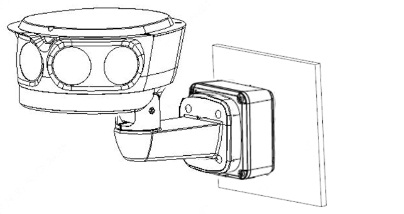 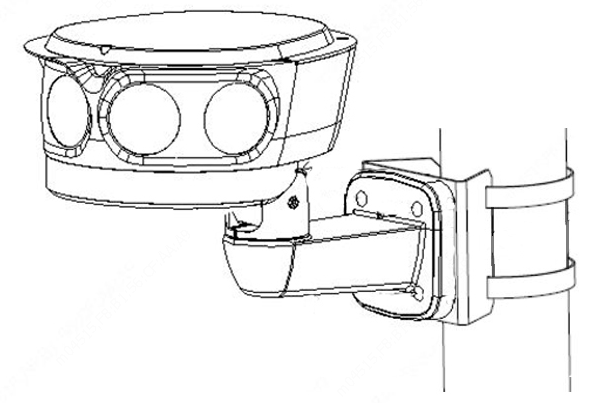 Pendent MountHorizontal Pole MountTR-CM06-C-INTR-UV06-C-IN+ TR-UP06-IN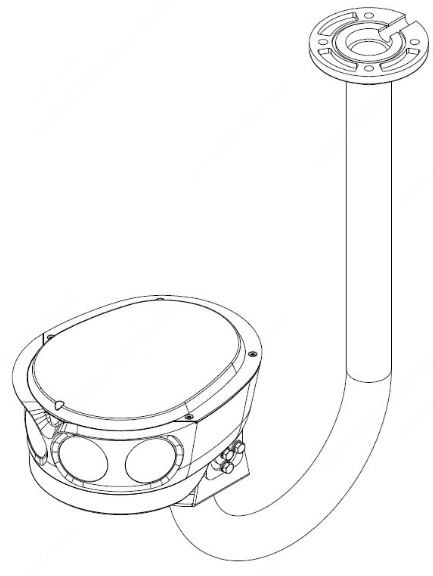 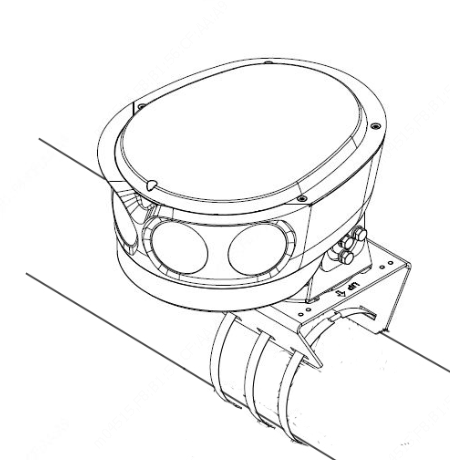 